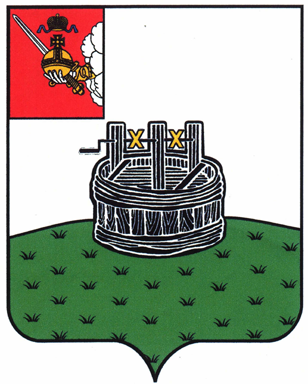 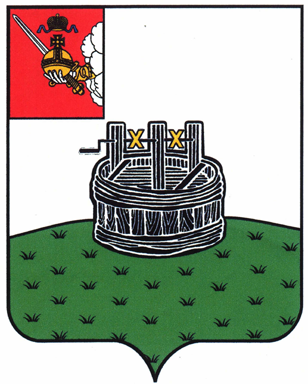 АДМИНИСТРАЦИЯ ГРЯЗОВЕЦКОГО МУНИЦИПАЛЬНОГО ОКРУГАП О С Т А Н О В Л Е Н И Е                                г. Грязовец  О внесении изменений в постановление администрации Грязовецкого муниципального округа от 01.01.2023 № 10 «Об утверждении Реестра муниципальных маршрутов регулярных перевозок в границах Грязовецкого муниципального округа»В соответствии с Федеральным законом от 13.07.2015 № 220-ФЗ                      «Об организации регулярных перевозок пассажиров и багажа автомобильным транспортом и городским наземным электрическим транспортом в Российской Федерации и о внесении изменений в отдельные законодательные акты Российской Федерации»Администрация Грязовецкого муниципального округа ПОСТАНОВЛЯЕТ:1. Внести изменения в постановление администрации Грязовецкого муниципального округа от 01.01.2023 № 10 «Об утверждении Реестра муниципальных маршрутов регулярных перевозок в границах Грязовецкого муниципального округа», изложив приложение к постановлению в новой редакции, согласно приложению к настоящему постановлению.2. Настоящее постановление подлежит размещению на официальном сайте Грязовецкого муниципального округа.Глава Грязовецкого муниципального округа                                             С.А. Фёкличев01.02.2024№204